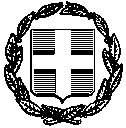 ΥΠΕΥΘΥΝΗ ΔΗΛΩΣΗ (άρθρο 8 Ν.1599/1986)Η ακρίβεια των στοιχείων που υποβάλλονται με αυτή τη δήλωση μπορεί να ελεγχθεί με βάση το αρχείο άλλων υπηρεσιών (άρθρο 8 παρ. 4 Ν. 1599/1986)Ημερομηνία:      …./…../2021Ο/Η Δηλών/ούσα(Υπογραφή)(1) Αναγράφεται από τον ενδιαφερόμενο πολίτη ή Αρχή ή η Υπηρεσία του δημόσιου τομέα, που απευθύνεται η αίτηση.(2) Αναγράφεται ολογράφως. (3) «Όποιος εν γνώσει του δηλώνει ψευδή γεγονότα ή αρνείται ή αποκρύπτει τα αληθινά με έγγραφη υπεύθυνη δήλωση του άρθρου 8 τιμωρείται με φυλάκιση τουλάχιστον τριών μηνών. Εάν ο υπαίτιος αυτών των πράξεων σκόπευε να προσπορίσει στον εαυτόν του ή σε άλλον περιουσιακό όφελος βλάπτοντας τρίτον ή σκόπευε να βλάψει άλλον, τιμωρείται με κάθειρξη μέχρι 10 ετών.(4) Σε περίπτωση ανεπάρκειας χώρου η δήλωση συνεχίζεται στην πίσω όψη της και υπογράφεται από τον δηλούντα ή την δηλούσα.  ΠΡΟΣ(1):ΠΡΟΣ(1):ΕΥΔΕΠ ΠΕΡΙΦΕΡΕΙΑΣ ΑΤΤΙΚΗΣΕΥΔΕΠ ΠΕΡΙΦΕΡΕΙΑΣ ΑΤΤΙΚΗΣΕΥΔΕΠ ΠΕΡΙΦΕΡΕΙΑΣ ΑΤΤΙΚΗΣΕΥΔΕΠ ΠΕΡΙΦΕΡΕΙΑΣ ΑΤΤΙΚΗΣΕΥΔΕΠ ΠΕΡΙΦΕΡΕΙΑΣ ΑΤΤΙΚΗΣΕΥΔΕΠ ΠΕΡΙΦΕΡΕΙΑΣ ΑΤΤΙΚΗΣΕΥΔΕΠ ΠΕΡΙΦΕΡΕΙΑΣ ΑΤΤΙΚΗΣΕΥΔΕΠ ΠΕΡΙΦΕΡΕΙΑΣ ΑΤΤΙΚΗΣΕΥΔΕΠ ΠΕΡΙΦΕΡΕΙΑΣ ΑΤΤΙΚΗΣΕΥΔΕΠ ΠΕΡΙΦΕΡΕΙΑΣ ΑΤΤΙΚΗΣΕΥΔΕΠ ΠΕΡΙΦΕΡΕΙΑΣ ΑΤΤΙΚΗΣΕΥΔΕΠ ΠΕΡΙΦΕΡΕΙΑΣ ΑΤΤΙΚΗΣΕΥΔΕΠ ΠΕΡΙΦΕΡΕΙΑΣ ΑΤΤΙΚΗΣΟ – Η Όνομα:Ο – Η Όνομα:Επώνυμο:Επώνυμο:Όνομα και Επώνυμο Πατέρα: Όνομα και Επώνυμο Πατέρα: Όνομα και Επώνυμο Πατέρα: Όνομα και Επώνυμο Πατέρα: Όνομα και Επώνυμο Πατέρα: Όνομα και Επώνυμο Πατέρα: Όνομα και Επώνυμο Μητέρας:Όνομα και Επώνυμο Μητέρας:Όνομα και Επώνυμο Μητέρας:Όνομα και Επώνυμο Μητέρας:Όνομα και Επώνυμο Μητέρας:Όνομα και Επώνυμο Μητέρας:Ημερομηνία γέννησης(2): Ημερομηνία γέννησης(2): Ημερομηνία γέννησης(2): Ημερομηνία γέννησης(2): Τόπος Γέννησης:Τόπος Γέννησης:Τόπος Γέννησης:Τόπος Γέννησης:Αριθμός Δελτίου Ταυτότητας:Αριθμός Δελτίου Ταυτότητας:Αριθμός Δελτίου Ταυτότητας:Αριθμός Δελτίου Ταυτότητας:Αριθμός Δελτίου Ταυτότητας:Τηλ:Τηλ:Τόπος Κατοικίας:Τόπος Κατοικίας:Τόπος Κατοικίας:ΤΚ:ΤΚ:Οδός:Αριθ:Αριθ:Δ/νση Ηλεκτρ. Ταχυδρομείου (Εmail):Δ/νση Ηλεκτρ. Ταχυδρομείου (Εmail):Δ/νση Ηλεκτρ. Ταχυδρομείου (Εmail):Δ/νση Ηλεκτρ. Ταχυδρομείου (Εmail):Δ/νση Ηλεκτρ. Ταχυδρομείου (Εmail):Δ/νση Ηλεκτρ. Ταχυδρομείου (Εmail):Δ/νση Ηλεκτρ. Ταχυδρομείου (Εmail):Δ/νση Ηλεκτρ. Ταχυδρομείου (Εmail):Δ/νση Ηλεκτρ. Ταχυδρομείου (Εmail):Δ/νση Ηλεκτρ. Ταχυδρομείου (Εmail):Δ/νση Ηλεκτρ. Ταχυδρομείου (Εmail):Δ/νση Ηλεκτρ. Ταχυδρομείου (Εmail):Δ/νση Ηλεκτρ. Ταχυδρομείου (Εmail):Δ/νση Ηλεκτρ. Ταχυδρομείου (Εmail):Δ/νση Ηλεκτρ. Ταχυδρομείου (Εmail):Με ατομική μου ευθύνη και γνωρίζοντας τις κυρώσεις (3), που προβλέπονται από τις διατάξεις της παρ. 6 του άρθρου 22 του Ν. 1599/1986, δηλώνω ότι:Παραμένουν αμετάβλητα και επιβεβαιώνονται με την παρούσα, όλα τα στοιχεία του φυσικού / νομικού προσώπου «……………………….» που περιλαμβάνονται στο Τυποποιημένο Έντυπο Υπεύθυνης Δήλωσης (Τ.Ε.Υ.Δ.) και στα λοιπά δικαιολογητικά που υποβλήθηκαν με την αίτησή μας για εγγραφή/επικαιροποίηση εγγραφής στον κατάλογο προμηθευτών / παρεχόντων υπηρεσιών της ΕΥΔΕΠ Περιφέρειας Αττικής, σύμφωνα με τα οριζόμενα στις με αρ. πρωτ. Οικ.361/10-02-2016, Οικ.2214/03-07-2017 και Οικ.1362/08-05-2018 Αποφάσεις Περιφερειάρχη Αττικής για την συγκρότηση, τήρηση και επικαιροποίηση του καταλόγου δυνητικών παρόχων υπηρεσιών και προμηθευτών προς την Ειδική Υπηρεσία Διαχείρισης Επιχειρησιακού Προγράμματος Περιφέρειας Αττικής, για την Προγραμματική Περίοδο 2014-2020, ήτοι τα στοιχεία τα σχετικά με:I. Την επωνυμία, έδρα, στοιχεία επικοινωνίας, την εκπροσώπηση (στις περιπτώσεις νομικών προσώπων), το αντικείμενο δραστηριοποίησης.II. Την προσωπική κατάσταση. ΙΙΙ. Τους λόγους αποκλεισμού του άρθρου 73 παρ. 4 του ν. 4412/2016. IV. Την άσκηση της επαγγελματικής δραστηριότητας. V. Τις τεχνικές ή/και επαγγελματικές ικανότητες. VI. Την οικονομική ή/και χρηματοοικονομική επάρκεια. 